      PEARLIE A Hardworking employee with 13 years’ experience in Customer Service and 8 years being a Restaurant Manager that proves Leadership in a highly Reputable Company, committed with outstanding planning and organizing expertise who can meet an administrative assistant in your Business, a worker who drives and can meet deadlines and having the eager to achieve its goal. My ability to cooperate and manage conflicts will be an asset to your Company, thru my enthusiasm to learn new skills quickly and aiming Business milestone.PROFESSIONAL EXPERIENCE	SHORE SOLUTION BUSINESS PROCESS OUTSOURCING (BPO)	PhilippinesCall Center Agent	December 2016 – April 2016Attending Clients General Query.Processing financial Billing and informationDeveloped new filing and organizational practices thru note pad to monitor Auto renewal program.Maintain utmost goal achievements of TELCO productManage to leverage the Average handle time (AHT) by 6.5 minutes matrix, Adherence, Attendance by 95% matrix and sales by 22% in total budget target.MANSA INVESTMENT INC. O/A MC DONALDS	AB, CanadaFood Service Attendant Supervisor	January 2013 – December 2014Attending and Greeted Customers once they come in Taking and expediting customers order to meet a service time target (3minutes)Purchased and maintained store perishable and non-perishable product Record all mark out items in the system once closing timeTracking all staff uniform availabilityClosing sales record to be checkedMH ALSHAYA COMPANY WLL (Starbucks Coffee)                                                                         KUWAITStore Manager                                                                                                           July 2004 – January 2013Responsible in monitoring the daily operationResponsible for conducting the monthly / yearly inventory of all store stocks.Responsible in achieving the sales versus budget in the storeResponsible in controlling the shrinkage and loses in the store Responsible in staff training and developmentResponsible in updating the profit and loseMonitors Sandwiches and pastries availabilityResponsible in daily order Preparing weekly scheduleConducting yearly Key Performance appraisalTroubleshoot monthly stock take Deviation reportSending sales report thru email to District managerAdministration  and Clerical workPreparing Store action plan to achieve goalsConducting store mock up and meeting for new promotionMonitoring daily food inventoryDiscussing next level promotion for Shift supervisor and Assistant ManagerConducting Store internal auditFixing all store files and updating communication board memos.Checking maintenance issues and schedule   JUMBO JAPS HEFTY PORTION (Japanese Restaurant)                                                  Philippines                                                             Restaurant Receptionist    Responsible in monitoring daily event in the storeResponsible in daily operation  and guest listResponsible in attending customers’ needsResponsible in daily schedule of waiters for their designated assignmentMC MARY’S FOOD CENTER (Mc Donald’s Restaurant)                                                 Philippines  Service Crew  Responsible in providing customers serviceResponsible in assisting indoor and outdoor partyResponsible in maintaining inventories of food and kitchen equipment and suppliesResponsible to maintain product freshness and presentationResponsible in correct cash handling and payment policy EDUCATION	STA. ISABEL COLLEGE	    PhilippinesBachelor of Science in Business Administration March 1999XAVIER TECHNICAL CENTER CORPORATION                                                                          PhilippinesComputer Technician June 2004SKYLINE INSTITUTE                                                                                                                             KuwaitBasic Air fare and Amadeus Reservation IATA July 2009ACHIEVEMENTS_______________________________________________________Retail Management Training Program Communicating About PerformanceRetail Management Training Program Managing PrioritiesShift Supervisor Training Program and WorkshopIn Store Learning StoreTaken a CANADIAN ENGLISH LANGUAGE PROFICIENCY INDEX PROGRAM (CELPIP) in Coquitlam College British Columbia Canada.ADDITIONAL SKILLS	Expert in Microsoft Office, with a focus on ExcelBilingual in English and Basic ArabicDriving skills holding  Philippines LicenseJob Seeker First Name / CV No: 1717416Click to send CV No & get contact details of candidate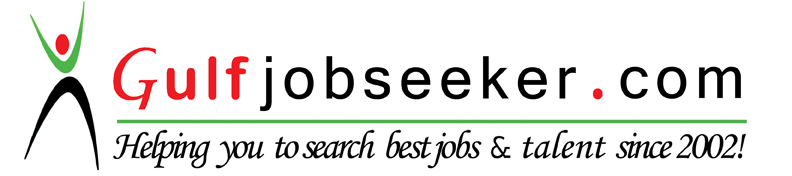 